STRATEGI PEMBERDAYAAN PAGUYUBAN MASYARAKAT DALAM PEMANFAATAN KAYU WARU MENJADI KERAJINAN TOPENG BARONG DI DESA MARIANA.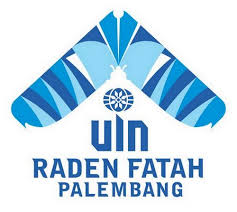 SKRIPSIDiajukan Guna Memenuhi SyaratDalam Mengerjakan Tugas Akhir SkripsiPada Prodi Pengembangan Masyarakat Islam (PMI)Oleh: M. Fikri RamadhanNIM. 1830505061FAKULTAS DAKWAH DAN KOMUNIKASIUNIVERSITAS ISLAM NEGERI(UIN) RADEN FATAH PALEMBANG1444 H/2023 MNOTA PEMBIMBINGHal : Pengajuan Ujian MunaqasyahKepada Yth.Dekan Fakultas Dakwah dan  KomunikasiUIN Raden Fatahdi-PalembangAssalamu’alaikum Wr. WbSetelah mengadakan bimbingan dan kami periksa serta diadakannya perbaikan-perbaikan seperlunya, maka skripsi yang berjudul “STRATEGI PEMBERDAYAAN PAGUYUBAN MASYARAKAT DALAM PEMANFAATAN KAYU WARU MENJADI KERAJINAN TOPENG BARONG DI DESA MARIANA” yang ditulis oleh saudara M. Fikri Ramadhan, NIM : 1830505061 telah dapat diajukan  dalam sidang munaqosyah  di Fakultas Dakwah dan Komunikasi UIN Raden Fatah Palembang.Demikian surat ini kami sampaikan, atas perhatiannya kami ucapkan terima kasih.Wassalamu’alaikum Wr. WbPalembang,  September 2023Pembimbing I					Pembimbing IIDr. Komaruddin, M.Si		           Mohd. Aji Isnaini, M.A NIP. 19691006199703 1 001		           NIP. 197004172003121001HALAMAN PENGESAHANNama		: M. FIKRI RAMADHANNim		: 1830505061Fakultas	: Dakwah dan KomunikasiProgram Studi	: Pengembangan Masyarakat IslamJudul Skripsi	: STRATEGI PEMBERDAYAAN PAGUYUBAN  MASYARAKAT DALAM   PEMANFAATAN KAYU WARU MENJADI KERAJINAN  TOPENG BARONG DI DESA MARIANA.Telah dimunaqasyahkan dalam sidang terbuka Fakultas Dakwah dan Komunikasi UIN Raden Fatah Palembang pada :Hari/Tanggal	: 26 September 2023Tempat	: Ruang Sidang Munaqasyah Fakultas Dakwah dan Komunikasi    	  UIN Raden Fatah PalembangDan telah diterima sebagai salah satu syarat untuk memperoleh Gelar Sarjana Program Strata I (S1) pada jurusan Pengembangan Masyarakat Islam.Palembang, 26 September 2023DekanDr. Achmad Syarifuddin, M.ANIP. 19731110 200003 1 003	TIM PENGUJIKetua						Sekretaris Mohd. Aji Isnaini, M.A			Irpiansyah, S.Kom.I., M.HumNIP.197004172003121001			NIDN. 20211122110319921 Penguji I					Penguji IIDr. Eni Murdiati, M.Hum			Hasril Atieq Pohan, M.MNIP. 19680226 199403 2 006			NIP. 198805052019031020LEMBAR PERNYATAANYang bertanda tangan di bawah ini:Nama		: M. FIKRI RAMADHANNim		: 1830505061Fakultas	: Dakwah dan KomunikasiProgram Studi	: Pengembangan Masyarakat IslamJudul Skripsi	: STRATEGI PEMBERDAYAAN PAGUYUBAN  MASYARAKAT DALAM   PEMANFAATAN KAYU WARU MENJADI KERAJINAN  TOPENG BARONG DI DESA MARIANA.Menyatakan dengan sesungguhnya, bahwa:Seluruh data, informasi, interprestasi, pembahasan, dan kesimpulan yang disajikan dalam skripsi ini kecuali yang disebutkan sumbernya adalah merupakan hasil pengamatan, penelitian, serta pemikiran saya dengan pengarahan pembimbing yang ditetapkan.Skripsi yang saya tulis ini adalah asli dan belum pernah diajukan untuk mendapatkan gelar akademis, baik Fakultas Dakwah dan Komunikasi UIN Raden Fatah Palembang maupun di Perguruan Tinggi lainnya.Demikian pernyataan ini dibuat dengan sebenar-benarnya dan apabila dikemudian hari ditemukan adanya bukti ketidakbeneran dalam pernyataan di atas, maka saya bersedia menerima sanksi akademis berupa pembatalan gelar akademik yang saya peroleh melalui pengajuan skripsi ini.Palembang, September  2023Yang Membuat PernyataanM. Fikri RamadhanNIM. 1830505061MOTTO DAN PERSEMBAHANMOTTO:“Senyum yang terindah adalah senyum yang berasal dari usaha dan kebanggan sendiri. Usaha yang paling muliah adalah usaha yang bikin orang ingat akan kita” (M. Fikri Ramadhan)
PERSEMBAHANSkripsi ini aku persembahkan untuk:Bapaku IPDA Hasyim Pramtono, S.H dan ibuku Ny. Dewi Marlina, S.Kep yang senantiasa mengingatku dalam doanya, menyemangatiku dalam sulit dan menasehatiku dalam kehilapan.Adikku Syakira Puja Maharani, terimah kasih atas semuanya, tidak bisa untuk aku tulis satu persatu kebaikan dan pengorbananmu akan kesuksesanku.Khusnya keluarga besarku yang aku sayangi.Teman-temanku seperjuangan Program Studi Pengembangan Masyarakat Islam khususnya angkatan 2018 dan umumnya seluruh angkatan.Almamaterku UIN Raden Fatah Palembang.KATA PENGANTARبِسۡمِ اللّٰهِ ا لرَّحۡمٰنِ لرَّحِيۡمِAlhamdulillah, Puji syukur kehadirat Allah SWT. Tuhan seluruh alam semesta yang memberikan kebahagiaan bagi keluargaku, keluarga kaum muslimin di dunia ini. Berkat rahmat, taufik, dan hidayah-Nya serta kekuatan yang diberikan kepada penulis sehingga dapat menuangkan fikiran, tenaga, dan waktu dalam menyelesaikan Skripsi yang berjudul “STRATEGI PEMBERDAYAAN PAGUYUBAN MASYARAKAT DALAM PEMANFAATAN KAYU WARU MENJADI KERAJINAN TOPENG BARONG DI DESA MARIANA” Shalawat beserta salam semoga senantiasa tercurahkan kepada Nabi Muhammad SAW beserta keluarga, para sahabat, dan pengikut yang selalu istiqomah di jalan-Nya, Amiin.Skripsi ini disusun sebagaimana syarat memperoleh gelar Sarjana Sosial (S.Sos) pada Program Studi Pengembangan Masyarakat Islam Fakultas Dakwah dan Komunikasi Universitas Islam Negeri (UIN) Raden Fatah Palembang. Dalam penyusunan skripsi ini, penulis menyadari banyak mengalami kesulitan dan hambatan, namun pertolongan Allah SWT, serta bantuan dan bimbingan dari semua pihak, akhirnya penulis dapat merampungkan skripsi ini. Terkhus kedua orang tuaku yang berkorban pikiran, dana, dan lebih-lebih perasaan, yang menjadi motivasi penulis dalam menyelesaikan skripsi ini. Terima kasih dan penghargaan setinggi-tingginya penulis sampaikan kepada yang terhormat:Ibu Prof. Dr. Nyayu Khadijah, S.Ag., M.Si Selaku Rektor UIN Raden Fatah Palembang, yang telah memberikan kesempatan untuk menempuh pendidikan di UIN Raden Fatah Palembang.Bapak Dr. Achmad Syarifudin, M.Ag. Selaku Dekan Fakultas Dakwah dan Komunikasi UIN Raden Fatah Palembang, yang telah mempasilitasi kami dalam menimbah ilmu di Fakultas Dakwah dan Komunikasi sehingga kami dapat belajar denga naman dan nyaman.Mohd. Aji Isnaini, M.A Selaku ketua Program Studi Program Studi Pengembangan Masyarakat Islam Fakultas Dakwah dan Komunikasi UIN Raden Fatah Palembang UIN Raden Fatah Palembang, juga selaku pembimbing II yang telah banyak membantu kami dalam administrasi perkulihan dari awal hingga akhir kuliah ini.Bapak Dr Komaruddin, M.Si Selaku Pembimbing I yang telah banyak memberikan waktu dan ilmunya, terimakasih yang tak terhingga.Segenap civitas akademika Fakultas Dakwah dan Komunikasi UIN Raden Fatah Palembang yang telah memberikan ilmu-ilmu berharga dan selalu memberi motivasi kepada penulis untuk tetap meningkatkan prestasi.Rekan-rekan Program Studi Pengembangan Masyarakat Islam Fakultas Dakwah dan Komunikasi UIN Raden Fatah Palembang yang tak bisa kusebutkan satu persatu. Akhirnya  penulis berharap semoga Skripsi ini bermanfaat bagi diri pribadi dan orang banyak. Amin.Palembang,  September  2023PenulisM. Fikri RamadhanNIM. 1830505061DAFTARISIHalamanHALAMAN JUDUL	 iNOTA PEMBIMBING	 iiHALAMAMN PENGESAHAN	 iiiLEMBAR PERNYATAAN	 ivMOTO DAN PERSEMBAHAN	 vKATA PENGANTAR	 viDAFTAR ISI	 viiiABSTRAK	xBAB I		PENDAHULUANLatar Belakang Masalah	1Rumusan Masalah	9Tujuan Penelitian 	9Manfaat Penelitian	10Sistematika Penulisan	11BAB II	TINJAUAN TEORISTinjauan Pustaka	13Kerangka Teori	21BAB III	METODOLOGI PENELITIANMetodologi PenelitianMetode Penelitian 	31Jenis dan Sumber Data	32Teknik Pengumpulan Data	32Teknik Analisis Data	35Lokasi Penelitian	37Rencana Penelitian	37BAB IV	HASIL PENELITIAN DAN PEMBAHASAN.Gambaran Umum Lokasi Penelitian	38Pembahasan Hasil Penelitian	49BAB IV	PENUTUP	kesimpulan	61Saran-saran	62DAFTAR PUSTAKA	63BIODATA	LAMPIRAN	